                                                                                     Руководителям органов                                                                                      управления образованием                                                                                      муниципальных районов                                                                                      и городских округов,                                                                                       государственных                                                                                       общеобразовательных                                                                                        учреждений интернатного                                                                                      типа, муниципальных                                                                                       методических служб	Крымский республиканский институт постдипломного педагогического образования направляет для изучения и использования в работе при подготовке к началу 2016/2017 учебного года приказы Министерства образования и науки Российской Федерации:	от 31.12.2015 №1576 «О внесении изменений в федеральный государственный образовательный стандарт начального общего образования, утвержденный приказом Министерства образования и науки Российской Федерации от 06.10.2009 №373»;от 31.12.2015 №1577 «О внесении изменений в федеральный государственный образовательный стандарт основного общего образования, утвержденный приказом Министерства образования и науки Российской Федерации от 17.12.2010 №1897»;от 31.12.2015 №1578 «О внесении изменений в федеральный государственный образовательный стандарт среднего общего образования, утвержденный приказом Министерства образования и науки Российской Федерации от 17.05.2012 №413».Обращаем внимание, что в федеральных государственных образовательных стандартах начального общего, основного общего и среднего общего образования выделены самостоятельные предметные области «Русский язык и литература», «Родной язык и литературное чтение на родном языке», «Иностранный язык».Внесены изменения в части детализации требований к предметным результатам освоения программы учебных предметов «Математика» и «Русский язык» на уровне основного общего образования.Оптимизированы требования к структуре рабочих программ учебных предметов, которые необходимо привести в соответствие с утвержденными изменениями к началу 2016/2017 учебного года.Федеральные государственные образовательные стандарты основного общего и среднего общего образования дополнены специальными требованиями к реализации адаптированных образовательных программ для глухих, слабослышащих, позднооглохших обучающихся; обучающихся с нарушениями опорно-двигательного аппарата; обучающихся с расстройствами аутистического спектра.Приложение: на 42 л.Ректор                                                                                                 А.Н.Рудяков                                                                            Гуцол+79787610534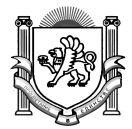 МИНИСТЕРСТВО ОБРАЗОВАНИЯ, НАУКИ И МОЛОДЕЖИ РЕСПУБЛИКИ КРЫМГОСУДАРСТВЕННОЕ БЮДЖЕТНОЕ ОБРАЗОВАТЕЛЬНОЕ УЧРЕЖДЕНИЕ  ДОПОЛНИТЕЛЬНОГО ПРОФЕССИОНАЛЬНОГО ОБРАЗОВАНИЯ РЕСПУБЛИКИ КРЫМКРЫМСКИЙ РЕСПУБЛИКАНСКИЙ ИНСТИТУТ ПОСТДИПЛОМНОГО ПЕДАГОГИЧЕСКОГО ОБРАЗОВАНИЯ95001, г. Симферополь, ул. Ленина, 15Тел./факс (0652) 27-45-15, 25-47-31E-mail: info@krippo.edu.ua от 15.03.2016 №232/01-07 